2016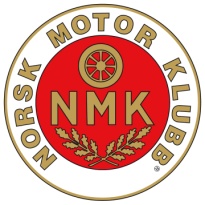 NMK LarvikØnsker velkommen tilAutoslalåm i Indre HavnLørdag 16. april 2016TilleggsreglerLøpet navn:		BryggeslengenArrangør:		NMK LarvikLøpets adresse:	Postboks 214, 3251 LarvikLøpsdato: 		Lørdag 16. april 2016Arrangørlisens:	ARBS 16.06309Løpet arrangeres i samsvar med det Internasjonale Sportsreglement, Det Nasjonale Sportsreglement samt disse tilleggsregler.Løpsleder:		Trude MarthinsenJuryleder:		Christian Mosgaard	Jury:			Lars Henry JohnsenJury:			Magne HellandSportskomitee:	Trude Marthinsen, Geir Gjestrum Larsen, Jonas Bromann, Ronny KristiansenTeknisk Kontroll:	Jonas BromanMiljøansvarlig:	Geir Gjestrum LarsenSted:			Løpet kjøres i Indre Havn i hjerte av LarvikTelefon løpsdagen:	47 88 81 84Løpet:	Det kjøres 3 omganger på asfalt med samme løype, hvor 2 omganger er tellende.Depoet:	Alle vil bli møtt og henvist ved ankomst. Det blir ikke anledning til å parkere andre kjøretøyer enn løpsbiler i depot.Klasser:	Kl 1 Standardbiler	Kl 2 GT-biler, Sportsbiler, Modifisert std ol.	Kl 3 Nybegynnere	Kl 4 Sportsbiler	Kl 6 EL-biler (det gjøres oppmerksom på at det ikke finnes ladestasjon for EL-biler på løpsområdet.)	Vi tar forbehold om at klasser kan bli slått sammen ved lav deltakelse.Påmelding:	 mail til trude@nmklarvik.noBiler som skal delta må tilfredsstille kravene til gjeldende reglement for autoslalåm § 850 se www.bilsport.no Startkontigent:	kr 350,-  Juniorklassen kr 200,- OBS: påmeldingen stanser ved 50 påmeldte!Banenslengde:	ca 1200 meterFørermøte:	Kl 1000 ved start.Startmetode:	Flying start. Startflagg vil bli benyttet.Start:	1 omgang starter kl 1030 deretter kjøres løpet fortløpende med en liten pause mellom 2 og 3 omgang.Tidtakning:	Det vil bli benyttet stoppeklokker. Det ilegges 2 sek tillegg ved hver berøring av kjegler og 4 sek hvis du ikke stopper helt på ”stopp and go” Forsikring:	Sjekk med eget selskap. Se også ”bilsportforsikringer” på www.bilsport.noLisenser:	Løpet krever gyldig lisens for 2016 eller engangslisens. Alle førerlisenser fra NBF er gyldige. Engangslisens kr 150,- kan løses ved start. Se for øvrig NSR§52.Premiering:	De tre beste i hver klasse premieres. Premieutdelingen blir avholdt etter protestfrisen har gått ut.Protestfrist:	Det henvises til NSR kapittel 10.Kiosk:	Åpen kiosk for deltagere og publikum fra kl 1000 Startnr:	Startnummer utdeles ved innsjekk og plasseres etter arrangørens anvisninger.	Arrangøren forbeholder seg retten til reklame på bilene.NMK Larvik ønsker alle velkommen til en fartsfylt dag i Indre HavnMed bensin i blodet, og miljø i hodet  Vi henstiller også alle til å rydde etter seg i depot og ellers der vi ferdes!